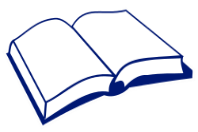 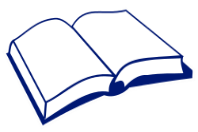 Control Plan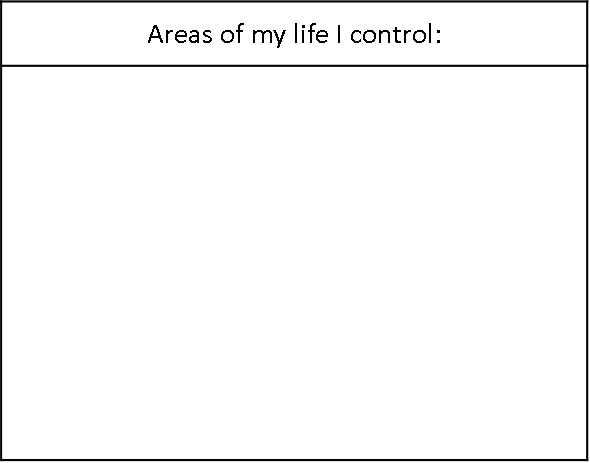 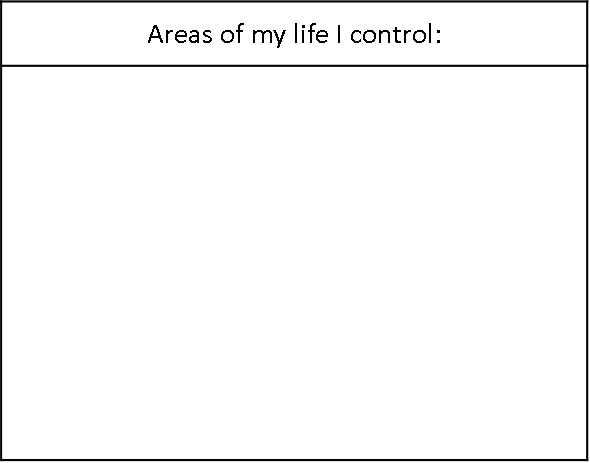 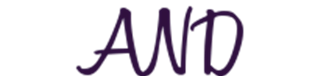 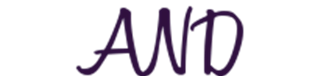 